EVALUATION DE LA DISCUSSION ET RÉPONSES AUX QUESTIONS DES GROUPES  DE PROJET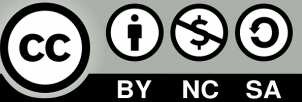 F (insuffisant)F (insuffisant)C (correct)B (bon)A (très bon)Fond :Fond :Fond :Fond :Fond :Cohérence, pertinence et justesse des réponsesLes réponses ne correspondent pas aux questions ou sont fausses.Les étudiants répondent aux questions posées de manière plutôt correcte.Les réponses sont correctes et pertinentes.En outre, les réponses reflètent un travail en profondeur durant le quadrimestre.Rigueur et précisionNombreuses fautes d’unités, manque de rigueur dans l’usage du vocabulaireLes grandeurs sont quantifiées, les unités précisées.Le tableau est utilisé à bon escient : les schémas sont corrects, les notations sont adéquates.Le vocabulaire est correct et précis.Les affirmations sont argumentées, justifiées.Forme :Forme :Forme :Forme :Forme :Organisation du groupeLes étudiants se coupent la parole pour répondre.Pas d’organisation de groupe, un étudiant répond spontanément.Le groupe prend le temps de distribuer la parole, mais sans discuter de la réponse.Le groupe prend le temps de s’organiser, les éléments de réponses sont discutés en groupe.AttitudeAttitude défensive ou agressive.Le ton reste courtois.Une attitude constructive est adoptée.Une attitude constructive est adoptée.Synthèse :FCBACommentaires et pistes d’amélioration :Commentaires et pistes d’amélioration :Commentaires et pistes d’amélioration :Commentaires et pistes d’amélioration :Commentaires et pistes d’amélioration :